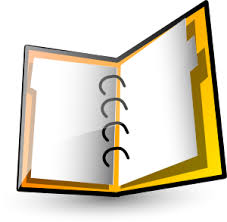 Purpose:   The Withdrawal and Termination Log may be used to document the number of participant withdrawals and terminations, as well as the reasons for withdrawal or termination.  A participant may withdraw their consent to participate in the study, or the Principal Investigator (PI) may terminate a participant based on safety issues or other factors.    Useful to: Principal Investigators, Study Coordinators, other research study team membersInstructions: Add the necessary information for any study participant who withdraws or is terminated from the study. Pages may be added to the template as needed. Best Practice Recommendations:If a Sponsor provides a Withdrawal and Termination Log, study teams should use it.  If a Sponsor does not provide a log for a specific study, study teams may use this template and customize it based on study-specific requirements.This template is recommended for all study teams. This template is useful for Investigator-initiated studies and Industry-sponsored studies. Check the study protocol to make certain you follow any process for withdrawing or terminating study participants.The Investigator must submit the number of study participant withdrawals to the IRB annually. This form can be used to prepare the information for IRB submission, reporting results in clinicaltrials.gov, etc.It is important to document the reason for withdrawal so the PI and IRB can identify any ethical or troubling issues that may arise in study participation. This form is helpful in the event of an audit and for monitors to know what happened with the participant that withdrew/terminated from the study.Template History:Last Updated: 6/07/2022Version: 2.4*Select all that apply: AE/SAE=Adverse event (s), T=Termination; W=Withdrawal; LTF=Lost to Follow-up; O=OtherNote: Lost to Follow-up may be a subset of Withdrawal or Termination, depending on the individual protocol*Select all that apply: AE/SAE=Adverse event (s), T=Termination; W=Withdrawal; LTF=Lost to Follow-up; O=OtherNote: Lost to Follow-up may be a subset of Withdrawal or Termination, depending on the individual protocolStudy Stage: Start-up, ConductStudy Name:IRB HUM #:Principal Investigator:No.Participant IDDate
Type* Detailed reason for Withdrawal/Termination/Lost to Follow-up(note if Investigator decision or participant)Entry
completed by Study team member
(Initials)123456Study Name:IRB HUM #:Principal Investigator:No.Participant IDDate
Type* Detailed reason for Withdrawal/Termination/Lost to Follow-up(add if Investigator decision or participant)Entry
completed by Study team member
(Initials)789101112